Dnevnik čitanjaBožidar Prosenjak, Miš1. Napiši nekoliko rečenica o piscu (kakvo je imao djetinjstvo; tko je piscu probudio ljubav prema čitanju; kako se zove njegov najpoznatiji roman?)2. U priči ima dosta zanimljivih i nepoznatih riječi. Napiši njihovo značenje:klapa                      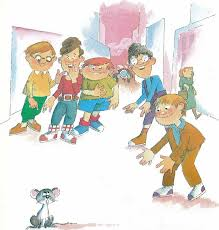 pothvat pokunjenudomiti utočište smočnica nedoumica zabadava 3. Napiši imena svih dječaka u klapi. 4. Oboji osobine koje najviše odgovaraju dječacima:nestašni                razigrani                 mirni               domišljati                poslušni5. Odredi i zaokruži mjesto radnjeselo		 školsko igralište		ulica					polje  		grad 			livada 6. Prepiši rečenicu koja govori kad se dogodila radnja ove priče. 7. Brojevima od 1 - 6 odredi redoslijed radnje.    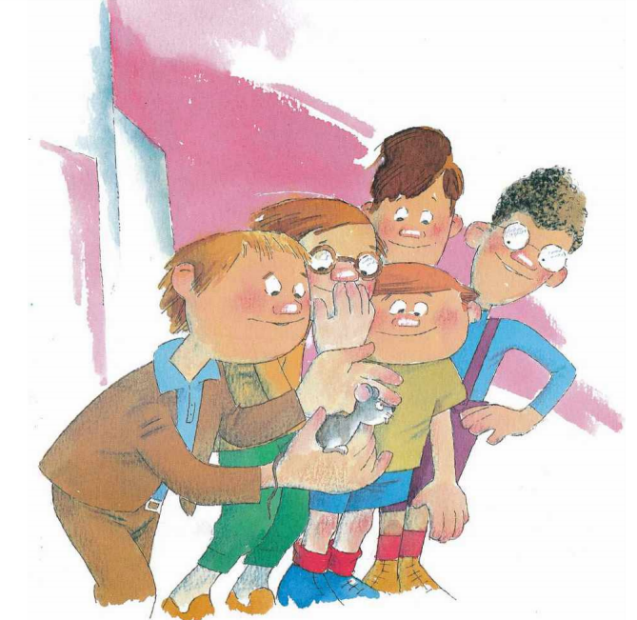 Nisu znali kamo bi navečer s mišem.Svima su pokazivali svoju lovinu.         Dječaci su odahnuli i pošli na spavanje.  Dječaci su ulovili miša.Filip je objavio da je miš pobjegao.   Nitko ne želi miša.  